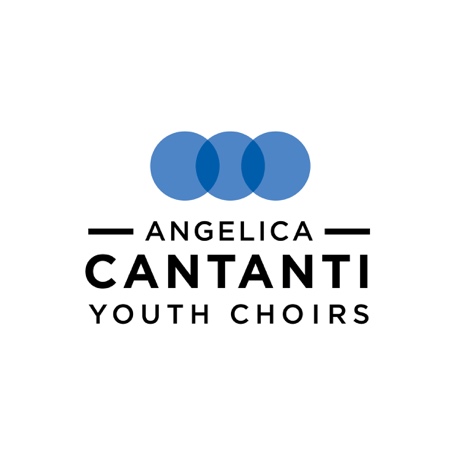 THANK YOU for supporting our singers with a donation to the silent auction!
All proceeds from your donated item(s) will go directly to supporting Angelica Cantanti Youth Choirs scholarship program. DONATIONS ARE DUE BY FEBRUARY 14.Description of donated item or service:
______________________________________________________________________________________________________________________________________________________________________________________________________________________________________________________________________________Market value: $_____________________Donations to the silent auction will be recognized on our website. Please provide the following information so that we may properly acknowledge your generous contribution.Your name/organization (as it will be listed on event materials): ________________________________________________________________________________Address__________________________________________________________________________Phone/Email______________________________________________________________________
I cannot contribute an item to the auction, but am enclosing a contribution of $____________□	My check payable to Angelica Cantanti Youth Choirs is enclosed.□	Please bill my   ___ Visa	___ MasterCard	 ___ Discover	___ Am/ExCard #________________________________   Exp. Date________________Signature (as it appears on card)_______________________________________